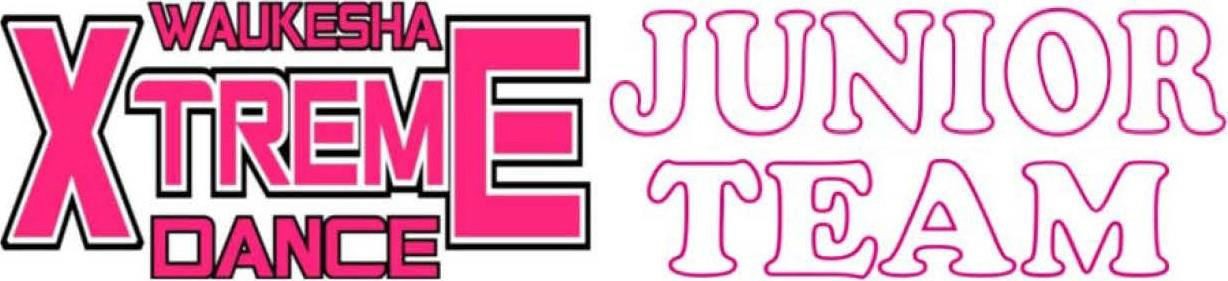 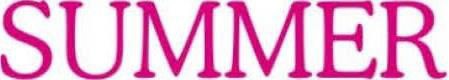 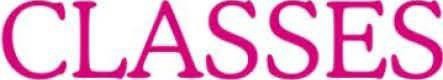 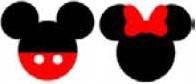 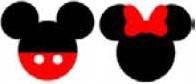 If  you have any  questions, pl easedo  not  hesitate to contact SandraFelIer at Sandradee940@yahoo.com www.waukeshaxtremedanceteam.com